【电路设计】+TMS320F28027基于C2000LAUNCHPAD的同步整流数控电源本电路是基于C2000LAUNCHAPAD的同步整流数控电源电路。
同步整流电源.pdf (320.24 KB, 下载次数: 63) 
原理图附件：

功能介绍：
1，使用了kis3r33s同步整流电源模块
2，交流变直流部分使用的是成品的9~48v的开关电源
3，输出范围允许为电压0~30v，电流0~4A
4，具有恒压和恒流模式
5，可以给你锂电池充电，充满自停

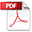 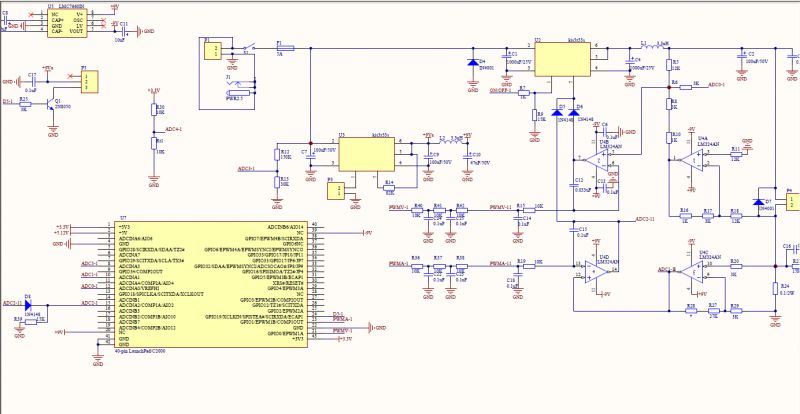 